Сумська міська радаВиконавчий комітетРІШЕННЯ  від   06.04.2020  № 181 У зв’язку з виявленням на території Сумської міської об’єднаної територіальної громади випадків захворювання на гостру респіраторну хворобу, спричинену коронавірусом SARS-CoV-2, стрімким загостренням епідемічної ситуації через масове поширення даної хвороби серед населення України за короткий проміжок часу, розповсюдження якої в країнах світу за висновками Всесвітньої організації здоров’я набуло статусу пандемії, з метою локалізації та ліквідації на території Сумської міської об’єднаної територіальної громади спалахів та епідемій цієї хвороби, ефективної реалізації повноважень органів місцевого самоврядування у сфері боротьби зі спалахами та епідеміями інфекційних хвороб та захисту населення від даних хвороб, відповідно до Указу Президента України № 87/2020 від 13.03.2020 «Про рішення Ради національної безпеки і оборони України від 13.03.2020 «Про невідкладні заходи щодо забезпечення національної безпеки в умовах спалаху гострої респіраторної хвороби COVID-19, спричиненої коронавірусом SARS-CoV-2», Закону України «Про внесення змін до деяких законодавчих актів України, спрямованих на запобігання виникненню і поширенню коронавірусної хвороби (COVID-19)», статті 5 Закону України «Про захист населення від інфекційних хвороб», постанов Кабінету Міністрів України від 22.08.2011 № 893 «Про затвердження Правил санітарної охорони території України» та від 11.03.2020 № 211 «Про запобігання поширенню на території України гострої респіраторної хвороби COVID-19, спричиненої коронавірусом SARS-CoV-2», наказу Міністерства охорони здоров’я України від 13.03.2020 № 663 «Про оптимізацію заходів щодо недопущення занесення і поширення на території України випадків           COVID-19», враховуючи необхідність накопичення місцевого матеріального резерву   Сумської міської об’єднаної територіальної громади для запобігання і ліквідації наслідків надзвичайних ситуацій у 2020 році, лист Департаменту інфраструктури міста Сумської міської ради   (Журба О.І.) від 02.04.2020              № 465/05.01.01-07, керуючись частиною першою статті 52 Закону України «Про місцеве самоврядування в Україні», виконавчий комітет Сумської міської ради В И Р І Ш И В:1.   Внести зміни до рішення виконавчого комітету Сумської міської ради від 22.11.2017 № 623 «Про створення та використання місцевого матеріального резерву м. Суми для запобігання і ліквідації наслідків надзвичайних ситуацій, визначення та затвердження його номенклатури, обсягів та місця розміщення» (зі змінами), а саме: Внести зміни у назву рішення та по тексту, а саме «м. Суми» на слова «Сумської міської об’єднаної територіальної громади».Внести зміни до додатку 1 виклавши п.9 у новій редакції:Придбання матеріальних цінностей, що поставляються до місцевого матеріального резерву, здійснюється відповідно до вимог Закону України «Про здійснення державних закупівель» та рішення Сумської міської ради від 29.12.2016 №1638-МР «Про здійснення допорогових закупівель товарів, робіт і послуг виконавчими органами, комунальними закладами, установами та підприємствами Сумської міської ради у системі електронних державних закупівель «ProZorro» або за іншою процедурою визначеною Кабінетом Міністрів України на час дії надзвичайної ситуації.Доповнити додаток 2 рішення розділом Х, та викласти у такій редакції:Доповнити додаток 3 рішення розділом IХ та викласти у такій редакції:Відділу з питань надзвичайних ситуацій та цивільного захисту населення Сумської міської ради (Петров А.Є):Здійснювати організаційні заходи з придбання матеріальних цінностей, що поставляються до місцевого матеріального резерву з метою запобігання поширенню на території України гострої респіраторної хвороби COVID-19, спричиненої коронавірусом SARS-CoV відповідно до вимог постанови Кабінету Міністрів України від 20.03.2020 № 225 «Деякі питання закупівлі товарів, робіт і послуг, необхідних для здійснення заходів, спрямованих на запобігання виникненню та поширенню, локалізацію та ліквідацію спалахів, епідемій та пандемій коронавірусної хвороби (COVID-19) на території України» (в редакції постанови Кабінету Міністрів України від 29.03.2020 № 248). Передачу матеріальних цінностей з матеріального резерву здійснювати на відповідальне зберігання з правом користування за письмовим поданням Департаменту інфраструктури міста Сумської міської ради        (Журба О.І.)Передачу дезінфікуючого засобу здійснювати згідно встановленим нормативам витрат та послідуючим наданням акту про списання вказаних матеріальних цінностей, затвердженим Департаментом інфраструктури міста Сумської міської ради (Журба О.І.).Відпуск матеріальних цінностей з матеріального резерву здійснювати за письмовим поданням Департаменту інфраструктури міста Сумської міської ради (Журба О.І.) згідно встановленим нормативам витрат та послідуючим наданням акту про списання вказаних матеріальних цінностей, затвердженим Департаментом інфраструктури міста Сумської міської ради.Контроль за виконанням цього рішення покласти на заступників міського голови згідно розподілу обов’язків.Міський голова                                                                                О.М. ЛисенкоПетров 70 10 02Розіслати: згідно  зі списком розсилки         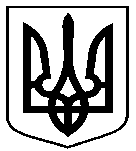 Про внесення змін до рішення виконавчого комітету Сумської міської ради від 22.11.2017 № 623 «Про створення та використання місцевого матеріального резерву м. Суми для запобігання і ліквідації наслідків надзвичайних ситуацій, визначення та затвердження його номенклатури, обсягів та місця розміщення» (зі змінами)№з/пНайменуваннязапасівОдиницявиміруНорманакопиченняМісце зберіганняХ. Інше майноХ. Інше майноХ. Інше майноХ. Інше майноХ. Інше майно45Аерозольний генератор Відповідно до встановлених норм та терміну дії надзвичайної ситуаціїКУ «Сумська рятувально-водолазна служба» Сумської міської ради  м. Суми               вул. Гагаріна, 1146Обприскувач ранцевий розпилювального типу Відповідно до встановлених норм та терміну дії надзвичайної ситуаціїКУ «Сумська рятувально-водолазна служба» Сумської міської ради                         м. Суми               вул. Гагаріна, 1147Дезінфікуючий засібВідповідно до встановлених норм та терміну дії надзвичайної ситуаціїКУ «Сумська рятувально-водолазна служба» Сумської міської ради                         м. Суми               вул. Гагаріна, 11№ з/пНайменування матеріальних цінностейКількістьСума (тис. грн)IХ. Інше майноIХ. Інше майноIХ. Інше майно27Аерозольний генератор Відповідно до встановлених норм та терміну дії надзвичайної ситуації28Обприскувач ранцевий розпилювального типу Відповідно до встановлених норм та терміну дії надзвичайної ситуації29Дезінфікуючий засібВідповідно до встановлених норм та терміну дії надзвичайної ситуації